MOYEDE PRAISE ADEBOLACOMPUTER SCIENCEMAT 204 ASSIGNMENT18/SCI01/053ANSWERS1. A vector space over a real field F is a set that is closed under finite vector addition and scalar multiplication.2.	αA + βB + Δcα+ β=α + β + δ = a – (1) α + 2β + 5δ = b – (2) α + 3β + 8δ = c – (3)from eqn (1)α = a - β - δ	– (4)put (4) in (2) and (3)α + 2β + 5δ = b (a - β - δ) + 2β + 5δ = b a - β - δ + 2β + 5δ = b a + β + 4δ = b - a	–(5)α + 3β + 8δ = c(a - β - δ) + 3β + 8δ = c a - β - δ + 3β + 8δ = ca + 2β + 7δ = c - a	–(6)combine equation (5) and (6)	β + 4δ = b - a	– (5)-	2β + 7δ = c - a	– (6)Multiply equation (5) by 2 and equation (6) by 1=	2β + 8δ = 2b – 2a- 2β + 7δ = c – a δ = (2b – 2a) – (c – a)δ = 2b – 2a – c + a δ = 2b – a – c δ = -a + 2b – cFrom equation (5)β + 4δ = b - aSubstitute the value of δ= β + 4( -a + 2b –c) = b – a β - 4a + 8b –4c = b – aβ = 4a - 8b + 4c = b – a β = 3a - 7b + 4cFrom equation (4)α = a - β - δ α = a - (3a - 7b + 4c) - (-a + 2b – c) α = a - 3a + 7b - 4c +a - 2b + c= -a + 5b -3c3.	First check for linear dependency αP + βQ + δRα+ β=α + 3β = 0	– (1) 2α + 2β = 0	– (2)	3α + β + δ = 0	– (3)From eqn (1) α + β = 0Substitute eqn (1) in (2) and (3)2α + 2β = 02(-3β) + 2β = 0-6β + 2β = 0 -4β = 0 β = 0 Substitute values of β into (2)α + 3β = 0 α + 0 = 0 α = 0Substitute α and β into equation (3)3α + β + δ = 0 3(0) + 0 + δ = 0 δ = 0α + 3β = p	– (1) 2α + 2β = q	– (2)	3α + β + δ = r	– (3)Combine equations (1) and (2) α + 3β	= p	x1	2α + 2β	= q x2Multiply equations (1) by 2 and (2) by 12α + 6β = 2p- 2α + 2β = q4β = 2p – q	4	4β = 2p – q4Substitute value of β into (1)α + 3β = pα +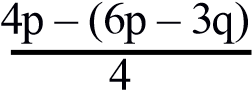 α =α = 4p – 6p + 3q4α = –2p + 3q4In equation (2)3α + β + δ = r δ = r - 3α – β δ = r - 3 -2p + 3qδ =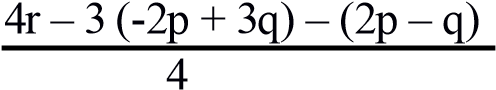 δ = 4r + 6p - 9q – 2p + q4 δ = 4r + 4p - 8q4 δ = 4p - 8q + 4r4